План проведення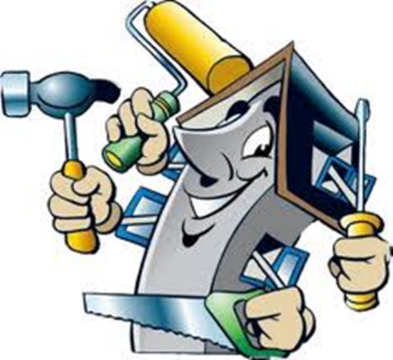 тижня трудового навчання«Хочу вміти, хочу знати, хочу всіх перемагати»Понеділок   Відкриття тижняВиставка творчих робіт учнівРозгадування ребусів, головоломок, кросвордів (протягом тижня)Вівторок                                                   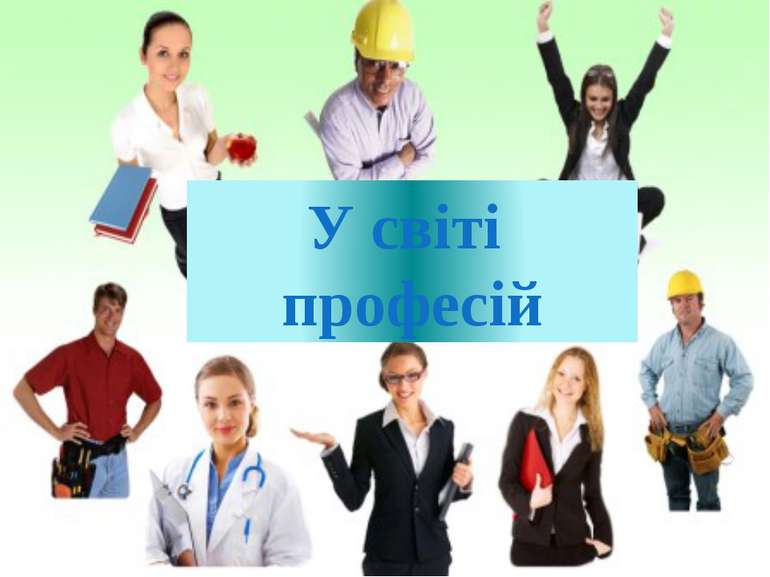 День профорієнтації  5-11 кл.«Оберіть собі роботу по душі, і Вам не доведеться працювати жодного дня»Конкурс малюнків «У світі професій» (1-7 кл.)Захист творчих проектів «Моя майбутня професія» (9 клас)Конкурс творів на тему «Вдало обрана професія – щаслива доля» (8-11)Зустріч зі спеціалістом з профорієнтації Каланчацького районного центру зайнятості.Середа 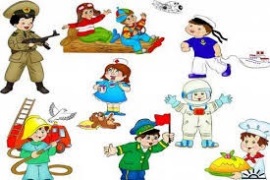 Інтерактивне заняття з профорієнтації  «У світі цікавих професій)(1-4 кл.)   Майстер-класи (5-9) :Художня ліпка тістом-пластиліномВишивання бісером Виготовлення штучних квітів.                 Четвер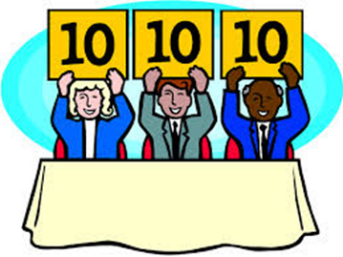 «Майстер-шеф – діти» (5,6,7 кл.)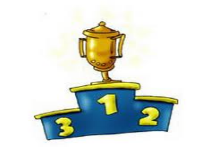 П’ятницяКулінарний батл «Кухні народів світу»  (1-11 кл.)Підведення підсумків тижня.